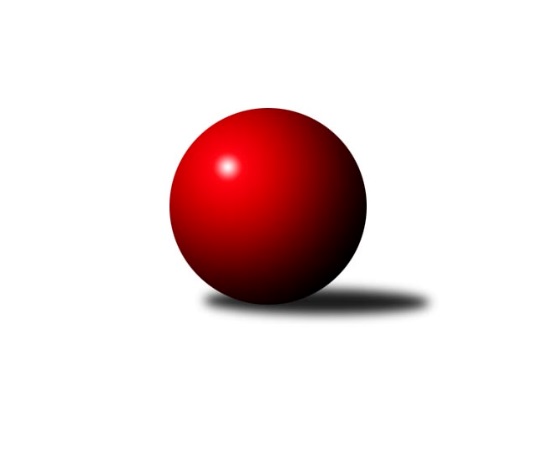 Č.17Ročník 2023/2024	20.5.2024 Mistrovství Prahy 3 2023/2024Statistika 17. kolaTabulka družstev:		družstvo	záp	výh	rem	proh	skore	sety	průměr	body	plné	dorážka	chyby	1.	SK Uhelné sklady B	16	12	1	3	84.5 : 43.5 	(118.0 : 74.0)	2375	25	1711	663	62.3	2.	AC Sparta Praha C	17	12	1	4	85.0 : 51.0 	(119.5 : 84.5)	2401	25	1696	706	60.5	3.	TJ Sokol Praha-Vršovice C	17	9	3	5	85.0 : 51.0 	(119.0 : 85.0)	2398	21	1700	699	60.8	4.	KK Konstruktiva Praha E	16	10	0	6	67.5 : 60.5 	(98.0 : 94.0)	2234	20	1616	618	69.3	5.	KK Slavia C	17	9	1	7	78.0 : 58.0 	(119.5 : 84.5)	2311	19	1625	687	56.8	6.	SK Uhelné sklady C	17	9	1	7	72.0 : 64.0 	(103.0 : 101.0)	2336	19	1658	678	62.5	7.	SC Olympia Radotín B	16	8	2	6	60.0 : 68.0 	(87.0 : 105.0)	2308	18	1646	662	63.7	8.	VSK ČVUT Praha B	17	9	0	8	72.0 : 64.0 	(106.5 : 97.5)	2334	18	1655	679	69.9	9.	SK Žižkov Praha D	16	8	0	8	66.0 : 62.0 	(98.0 : 94.0)	2402	16	1701	701	64.5	10.	TJ Sokol Rudná D	17	7	2	8	67.5 : 68.5 	(99.5 : 104.5)	2302	16	1669	633	77.6	11.	TJ Astra Zahradní Město C	17	6	1	10	61.5 : 74.5 	(89.5 : 114.5)	2296	13	1656	641	74.6	12.	SK Rapid Praha	17	6	0	11	56.5 : 79.5 	(95.5 : 108.5)	2292	12	1652	640	70.1	13.	SK Meteor Praha E	17	5	0	12	54.0 : 82.0 	(90.5 : 113.5)	2278	10	1643	636	69	14.	KK Velké Popovice B	17	1	0	16	26.5 : 109.5 	(60.5 : 143.5)	2214	2	1603	610	83.8Tabulka doma:		družstvo	záp	výh	rem	proh	skore	sety	průměr	body	maximum	minimum	1.	SK Uhelné sklady B	9	8	1	0	54.5 : 17.5 	(72.5 : 35.5)	2372	17	2395	2334	2.	KK Slavia C	7	7	0	0	43.0 : 13.0 	(61.0 : 23.0)	2339	14	2367	2308	3.	TJ Sokol Praha-Vršovice C	8	7	0	1	50.0 : 14.0 	(66.5 : 29.5)	2323	14	2379	2258	4.	SK Uhelné sklady C	8	7	0	1	46.0 : 18.0 	(57.5 : 38.5)	2303	14	2359	2234	5.	KK Konstruktiva Praha E	8	7	0	1	42.5 : 21.5 	(56.0 : 40.0)	2374	14	2459	2265	6.	SC Olympia Radotín B	9	6	2	1	42.0 : 30.0 	(57.5 : 50.5)	2452	14	2573	2314	7.	AC Sparta Praha C	9	6	1	2	46.5 : 25.5 	(63.5 : 44.5)	2484	13	2582	2419	8.	VSK ČVUT Praha B	8	6	0	2	40.0 : 24.0 	(54.0 : 42.0)	2410	12	2507	2331	9.	TJ Sokol Rudná D	8	5	1	2	41.0 : 23.0 	(55.5 : 40.5)	2374	11	2473	2216	10.	SK Žižkov Praha D	8	5	0	3	36.0 : 28.0 	(52.5 : 43.5)	2442	10	2545	2358	11.	SK Meteor Praha E	9	5	0	4	38.5 : 33.5 	(53.5 : 54.5)	2423	10	2454	2379	12.	TJ Astra Zahradní Město C	8	4	1	3	35.5 : 28.5 	(47.0 : 49.0)	2271	9	2453	2093	13.	SK Rapid Praha	9	3	0	6	28.0 : 44.0 	(48.0 : 60.0)	2437	6	2586	2315	14.	KK Velké Popovice B	9	1	0	8	17.0 : 55.0 	(32.0 : 76.0)	2294	2	2404	2171Tabulka venku:		družstvo	záp	výh	rem	proh	skore	sety	průměr	body	maximum	minimum	1.	AC Sparta Praha C	8	6	0	2	38.5 : 25.5 	(56.0 : 40.0)	2396	12	2497	2273	2.	SK Uhelné sklady B	7	4	0	3	30.0 : 26.0 	(45.5 : 38.5)	2375	8	2485	2201	3.	TJ Sokol Praha-Vršovice C	9	2	3	4	35.0 : 37.0 	(52.5 : 55.5)	2408	7	2547	2230	4.	SK Žižkov Praha D	8	3	0	5	30.0 : 34.0 	(45.5 : 50.5)	2399	6	2558	2264	5.	SK Rapid Praha	8	3	0	5	28.5 : 35.5 	(47.5 : 48.5)	2286	6	2489	2105	6.	KK Konstruktiva Praha E	8	3	0	5	25.0 : 39.0 	(42.0 : 54.0)	2214	6	2462	1656	7.	VSK ČVUT Praha B	9	3	0	6	32.0 : 40.0 	(52.5 : 55.5)	2324	6	2510	2210	8.	TJ Sokol Rudná D	9	2	1	6	26.5 : 45.5 	(44.0 : 64.0)	2291	5	2456	2190	9.	SK Uhelné sklady C	9	2	1	6	26.0 : 46.0 	(45.5 : 62.5)	2338	5	2450	2170	10.	KK Slavia C	10	2	1	7	35.0 : 45.0 	(58.5 : 61.5)	2308	5	2473	1913	11.	SC Olympia Radotín B	7	2	0	5	18.0 : 38.0 	(29.5 : 54.5)	2279	4	2519	2147	12.	TJ Astra Zahradní Město C	9	2	0	7	26.0 : 46.0 	(42.5 : 65.5)	2300	4	2529	2169	13.	SK Meteor Praha E	8	0	0	8	15.5 : 48.5 	(37.0 : 59.0)	2258	0	2400	2151	14.	KK Velké Popovice B	8	0	0	8	9.5 : 54.5 	(28.5 : 67.5)	2202	0	2326	2073Tabulka podzimní části:		družstvo	záp	výh	rem	proh	skore	sety	průměr	body	doma	venku	1.	SK Uhelné sklady B	12	10	0	2	67.5 : 28.5 	(96.0 : 48.0)	2397	20 	7 	0 	0 	3 	0 	2	2.	AC Sparta Praha C	13	9	0	4	61.0 : 43.0 	(89.0 : 67.0)	2397	18 	5 	0 	2 	4 	0 	2	3.	KK Konstruktiva Praha E	13	9	0	4	59.5 : 44.5 	(85.0 : 71.0)	2347	18 	6 	0 	1 	3 	0 	3	4.	SK Uhelné sklady C	11	8	1	2	59.0 : 29.0 	(78.5 : 53.5)	2367	17 	6 	0 	0 	2 	1 	2	5.	SC Olympia Radotín B	13	7	2	4	51.0 : 53.0 	(72.0 : 84.0)	2332	16 	5 	2 	1 	2 	0 	3	6.	SK Žižkov Praha D	13	7	0	6	55.0 : 49.0 	(80.0 : 76.0)	2399	14 	4 	0 	2 	3 	0 	4	7.	TJ Sokol Praha-Vršovice C	12	5	2	5	55.5 : 40.5 	(80.0 : 64.0)	2368	12 	4 	0 	1 	1 	2 	4	8.	VSK ČVUT Praha B	13	6	0	7	53.0 : 51.0 	(80.5 : 75.5)	2329	12 	4 	0 	2 	2 	0 	5	9.	TJ Sokol Rudná D	12	5	1	6	46.5 : 49.5 	(69.5 : 74.5)	2335	11 	3 	1 	1 	2 	0 	5	10.	SK Rapid Praha	12	5	0	7	42.5 : 53.5 	(67.5 : 76.5)	2322	10 	2 	0 	5 	3 	0 	2	11.	SK Meteor Praha E	13	5	0	8	46.5 : 57.5 	(73.5 : 82.5)	2297	10 	5 	0 	3 	0 	0 	5	12.	KK Slavia C	10	3	1	6	37.0 : 43.0 	(61.5 : 58.5)	2301	7 	1 	0 	0 	2 	1 	6	13.	TJ Astra Zahradní Město C	12	3	1	8	37.5 : 58.5 	(56.5 : 87.5)	2260	7 	3 	1 	3 	0 	0 	5	14.	KK Velké Popovice B	13	0	0	13	16.5 : 87.5 	(42.5 : 113.5)	2213	0 	0 	0 	6 	0 	0 	7Tabulka jarní části:		družstvo	záp	výh	rem	proh	skore	sety	průměr	body	doma	venku	1.	KK Slavia C	7	6	0	1	41.0 : 15.0 	(58.0 : 26.0)	2362	12 	6 	0 	0 	0 	0 	1 	2.	TJ Sokol Praha-Vršovice C	5	4	1	0	29.5 : 10.5 	(39.0 : 21.0)	2446	9 	3 	0 	0 	1 	1 	0 	3.	AC Sparta Praha C	4	3	1	0	24.0 : 8.0 	(30.5 : 17.5)	2463	7 	1 	1 	0 	2 	0 	0 	4.	VSK ČVUT Praha B	4	3	0	1	19.0 : 13.0 	(26.0 : 22.0)	2364	6 	2 	0 	0 	1 	0 	1 	5.	TJ Astra Zahradní Město C	5	3	0	2	24.0 : 16.0 	(33.0 : 27.0)	2384	6 	1 	0 	0 	2 	0 	2 	6.	SK Uhelné sklady B	4	2	1	1	17.0 : 15.0 	(22.0 : 26.0)	2345	5 	1 	1 	0 	1 	0 	1 	7.	TJ Sokol Rudná D	5	2	1	2	21.0 : 19.0 	(30.0 : 30.0)	2260	5 	2 	0 	1 	0 	1 	1 	8.	SK Žižkov Praha D	3	1	0	2	11.0 : 13.0 	(18.0 : 18.0)	2426	2 	1 	0 	1 	0 	0 	1 	9.	SC Olympia Radotín B	3	1	0	2	9.0 : 15.0 	(15.0 : 21.0)	2293	2 	1 	0 	0 	0 	0 	2 	10.	KK Konstruktiva Praha E	3	1	0	2	8.0 : 16.0 	(13.0 : 23.0)	2043	2 	1 	0 	0 	0 	0 	2 	11.	KK Velké Popovice B	4	1	0	3	10.0 : 22.0 	(18.0 : 30.0)	2268	2 	1 	0 	2 	0 	0 	1 	12.	SK Rapid Praha	5	1	0	4	14.0 : 26.0 	(28.0 : 32.0)	2300	2 	1 	0 	1 	0 	0 	3 	13.	SK Uhelné sklady C	6	1	0	5	13.0 : 35.0 	(24.5 : 47.5)	2320	2 	1 	0 	1 	0 	0 	4 	14.	SK Meteor Praha E	4	0	0	4	7.5 : 24.5 	(17.0 : 31.0)	2292	0 	0 	0 	1 	0 	0 	3 Zisk bodů pro družstvo:		jméno hráče	družstvo	body	zápasy	v %	dílčí body	sety	v %	1.	Jiří Bendl 	SK Uhelné sklady B 	14	/	16	(88%)	23.5	/	32	(73%)	2.	Martin Dubský 	AC Sparta Praha C 	13.5	/	16	(84%)	28.5	/	32	(89%)	3.	Tomáš Sůva 	AC Sparta Praha C 	13	/	17	(76%)	22.5	/	34	(66%)	4.	Pavel Forman 	KK Slavia C 	12	/	12	(100%)	20	/	24	(83%)	5.	Tomáš Turnský 	TJ Astra Zahradní Město C 	12	/	14	(86%)	22	/	28	(79%)	6.	Martin Podhola 	SK Rapid Praha  	12	/	17	(71%)	22	/	34	(65%)	7.	Miroslav Kettner 	TJ Sokol Praha-Vršovice C 	11.5	/	17	(68%)	24	/	34	(71%)	8.	Dana Školová 	SK Uhelné sklady B 	11	/	13	(85%)	21	/	26	(81%)	9.	Libuše Zichová 	KK Konstruktiva Praha E 	11	/	14	(79%)	22	/	28	(79%)	10.	David Knoll 	VSK ČVUT Praha B 	11	/	14	(79%)	20.5	/	28	(73%)	11.	Tomáš Rejpal 	VSK ČVUT Praha B 	11	/	16	(69%)	21	/	32	(66%)	12.	Bohumil Fojt 	SK Meteor Praha E 	11	/	16	(69%)	19	/	32	(59%)	13.	Tomáš Rybka 	KK Slavia C 	11	/	17	(65%)	24	/	34	(71%)	14.	Zdeněk Mora 	TJ Sokol Rudná D 	10.5	/	16	(66%)	16.5	/	32	(52%)	15.	Adam Vaněček 	SK Žižkov Praha D 	10	/	10	(100%)	18	/	20	(90%)	16.	Richard Glas 	VSK ČVUT Praha B 	10	/	12	(83%)	18	/	24	(75%)	17.	Josef Novotný 	TJ Sokol Praha-Vršovice C 	10	/	13	(77%)	17	/	26	(65%)	18.	Jan Červenka 	AC Sparta Praha C 	9.5	/	17	(56%)	19.5	/	34	(57%)	19.	Josef Pokorný 	SK Rapid Praha  	9.5	/	17	(56%)	18	/	34	(53%)	20.	Daniela Daňková 	SK Uhelné sklady C 	9	/	13	(69%)	16.5	/	26	(63%)	21.	Jiří Škoda 	VSK ČVUT Praha B 	9	/	14	(64%)	22	/	28	(79%)	22.	Zbyněk Lébl 	KK Konstruktiva Praha E 	9	/	15	(60%)	17.5	/	30	(58%)	23.	Daniel Volf 	TJ Astra Zahradní Město C 	9	/	15	(60%)	12	/	30	(40%)	24.	Luboš Kučera 	TJ Sokol Praha-Vršovice C 	9	/	16	(56%)	14	/	32	(44%)	25.	Antonín Tůma 	SK Rapid Praha  	9	/	17	(53%)	17	/	34	(50%)	26.	Pavel Brož 	TJ Sokol Praha-Vršovice C 	8.5	/	11	(77%)	13	/	22	(59%)	27.	Milan Mrvík 	TJ Astra Zahradní Město C 	8.5	/	17	(50%)	17	/	34	(50%)	28.	Bohumil Bazika 	SK Uhelné sklady C 	8	/	11	(73%)	14.5	/	22	(66%)	29.	Eva Kozáková 	SK Uhelné sklady B 	8	/	13	(62%)	15	/	26	(58%)	30.	Jiří Kuděj 	SK Uhelné sklady C 	8	/	13	(62%)	15	/	26	(58%)	31.	Pavel Šimek 	SC Olympia Radotín B 	8	/	13	(62%)	13.5	/	26	(52%)	32.	Jan Mařánek 	TJ Sokol Rudná D 	8	/	13	(62%)	11	/	26	(42%)	33.	Lukáš Pelánek 	TJ Sokol Praha-Vršovice C 	8	/	14	(57%)	15	/	28	(54%)	34.	Jiří Hofman 	SK Rapid Praha  	8	/	15	(53%)	19	/	30	(63%)	35.	Miroslav Klabík 	TJ Sokol Praha-Vršovice C 	8	/	16	(50%)	17.5	/	32	(55%)	36.	Stanislav Řádek 	AC Sparta Praha C 	8	/	17	(47%)	18.5	/	34	(54%)	37.	Bohumír Musil 	KK Konstruktiva Praha E 	7	/	10	(70%)	14.5	/	20	(73%)	38.	Miloslava Žďárková 	SK Žižkov Praha D 	7	/	12	(58%)	16	/	24	(67%)	39.	Tomáš Herman 	SK Žižkov Praha D 	7	/	12	(58%)	14.5	/	24	(60%)	40.	Radek Pauk 	SC Olympia Radotín B 	7	/	13	(54%)	15	/	26	(58%)	41.	Pavel Kratochvíl 	TJ Astra Zahradní Město C 	7	/	13	(54%)	14	/	26	(54%)	42.	Karel Novotný 	TJ Sokol Rudná D 	7	/	13	(54%)	14	/	26	(54%)	43.	Tomáš Sysala 	AC Sparta Praha C 	7	/	14	(50%)	13	/	28	(46%)	44.	Michal Vorlíček 	KK Slavia C 	7	/	16	(44%)	16	/	32	(50%)	45.	Ludmila Kaprová 	KK Velké Popovice B 	7	/	16	(44%)	15	/	32	(47%)	46.	Jana Procházková 	SK Žižkov Praha D 	7	/	16	(44%)	12.5	/	32	(39%)	47.	Michal Mičo 	SK Meteor Praha E 	6.5	/	14	(46%)	11	/	28	(39%)	48.	Miroslava Martincová 	SK Meteor Praha E 	6.5	/	17	(38%)	15.5	/	34	(46%)	49.	Milan Perman 	KK Konstruktiva Praha E 	6	/	8	(75%)	9.5	/	16	(59%)	50.	Pavel Černý 	SK Uhelné sklady B 	6	/	9	(67%)	13	/	18	(72%)	51.	Lidmila Fořtová 	KK Slavia C 	6	/	10	(60%)	10	/	20	(50%)	52.	Jindra Kafková 	SK Uhelné sklady C 	6	/	11	(55%)	11.5	/	22	(52%)	53.	Milan Drhovský 	TJ Sokol Rudná D 	6	/	11	(55%)	11.5	/	22	(52%)	54.	Petra Grulichová 	SK Meteor Praha E 	6	/	13	(46%)	13.5	/	26	(52%)	55.	Jana Dušková 	SK Uhelné sklady C 	6	/	13	(46%)	13.5	/	26	(52%)	56.	Martin Berezněv 	TJ Sokol Rudná D 	6	/	13	(46%)	12	/	26	(46%)	57.	Květa Dvořáková 	SC Olympia Radotín B 	6	/	14	(43%)	11.5	/	28	(41%)	58.	Martin Šimek 	SC Olympia Radotín B 	6	/	15	(40%)	14	/	30	(47%)	59.	Martin Povolný 	SK Meteor Praha E 	6	/	15	(40%)	12	/	30	(40%)	60.	Michal Rett 	KK Slavia C 	6	/	16	(38%)	13	/	32	(41%)	61.	Zuzana Edlmannová 	SK Meteor Praha E 	5.5	/	9	(61%)	12	/	18	(67%)	62.	Stanislava Švindlová 	KK Konstruktiva Praha E 	5.5	/	15	(37%)	14	/	30	(47%)	63.	Barbora Králová 	SK Žižkov Praha D 	5	/	5	(100%)	8.5	/	10	(85%)	64.	Radek Fiala 	TJ Astra Zahradní Město C 	5	/	6	(83%)	9	/	12	(75%)	65.	Zbyněk Sedlák 	SK Uhelné sklady B 	5	/	7	(71%)	11	/	14	(79%)	66.	Přemysl Jonák 	KK Slavia C 	5	/	8	(63%)	12	/	16	(75%)	67.	Miroslav Plachý 	SK Uhelné sklady C 	5	/	8	(63%)	9	/	16	(56%)	68.	Karel Němeček 	TJ Sokol Praha-Vršovice C 	5	/	9	(56%)	12.5	/	18	(69%)	69.	Nikola Zuzánková 	KK Slavia C 	5	/	9	(56%)	9	/	18	(50%)	70.	Petra Šimková 	SC Olympia Radotín B 	5	/	11	(45%)	10	/	22	(45%)	71.	Jiří Budil 	SK Uhelné sklady B 	5	/	11	(45%)	9.5	/	22	(43%)	72.	Pavla Šimková 	SC Olympia Radotín B 	5	/	12	(42%)	12	/	24	(50%)	73.	Antonín Knobloch 	SK Uhelné sklady C 	5	/	14	(36%)	11	/	28	(39%)	74.	Jaruška Havrdová 	KK Velké Popovice B 	5	/	16	(31%)	12.5	/	32	(39%)	75.	Jana Kvardová 	KK Velké Popovice B 	5	/	16	(31%)	10	/	32	(31%)	76.	Tomáš Vinš 	KK Velké Popovice B 	4.5	/	16	(28%)	11	/	32	(34%)	77.	Tomáš Novotný 	TJ Sokol Rudná D 	4	/	5	(80%)	7	/	10	(70%)	78.	Michal Majer 	TJ Sokol Rudná D 	4	/	6	(67%)	8	/	12	(67%)	79.	Petr Zelenka 	TJ Sokol Rudná D 	4	/	7	(57%)	8.5	/	14	(61%)	80.	Tomáš Kuneš 	VSK ČVUT Praha B 	4	/	8	(50%)	7	/	16	(44%)	81.	Kristina Řádková 	AC Sparta Praha C 	4	/	9	(44%)	9	/	18	(50%)	82.	Renáta Francová 	SC Olympia Radotín B 	4	/	10	(40%)	9	/	20	(45%)	83.	Jiří Lankaš 	AC Sparta Praha C 	4	/	12	(33%)	8.5	/	24	(35%)	84.	Filip Veselý 	TJ Astra Zahradní Město C 	4	/	12	(33%)	6	/	24	(25%)	85.	Michal Truksa 	SK Žižkov Praha D 	4	/	14	(29%)	9	/	28	(32%)	86.	Roman Mrvík 	TJ Astra Zahradní Město C 	4	/	14	(29%)	7.5	/	28	(27%)	87.	František Tureček 	TJ Sokol Rudná D 	4	/	16	(25%)	11	/	32	(34%)	88.	Jiří Sládek 	KK Slavia C 	3	/	3	(100%)	5	/	6	(83%)	89.	Libor Sýkora 	TJ Sokol Praha-Vršovice C 	3	/	4	(75%)	6	/	8	(75%)	90.	Olga Brožová 	SK Uhelné sklady B 	3	/	8	(38%)	8	/	16	(50%)	91.	Lubomír Čech 	SK Žižkov Praha D 	3	/	9	(33%)	5.5	/	18	(31%)	92.	Tomáš Novák 	SK Uhelné sklady B 	3	/	10	(30%)	9	/	20	(45%)	93.	Václav Žďárek 	SK Žižkov Praha D 	3	/	10	(30%)	4	/	20	(20%)	94.	Jiří Tencar 	VSK ČVUT Praha B 	3	/	11	(27%)	7	/	22	(32%)	95.	Jiřina Beranová 	KK Konstruktiva Praha E 	3	/	11	(27%)	5	/	22	(23%)	96.	Miloš Endrle 	SK Uhelné sklady B 	2.5	/	6	(42%)	6	/	12	(50%)	97.	Kateřina Majerová 	SK Žižkov Praha D 	2	/	2	(100%)	4	/	4	(100%)	98.	Pavla Hřebejková 	SK Žižkov Praha D 	2	/	2	(100%)	4	/	4	(100%)	99.	Zdeňka Maštalířová 	KK Slavia C 	2	/	3	(67%)	4	/	6	(67%)	100.	Jitka Kudějová 	SK Uhelné sklady C 	2	/	4	(50%)	4	/	8	(50%)	101.	Miroslav Kochánek 	VSK ČVUT Praha B 	2	/	4	(50%)	3	/	8	(38%)	102.	Karel Bernat 	KK Slavia C 	2	/	5	(40%)	4.5	/	10	(45%)	103.	Richard Stojan 	VSK ČVUT Praha B 	2	/	5	(40%)	4	/	10	(40%)	104.	Vlasta Nováková 	SK Uhelné sklady C 	2	/	5	(40%)	3	/	10	(30%)	105.	Jan Kosík 	VSK ČVUT Praha B 	2	/	8	(25%)	4	/	16	(25%)	106.	Petr Valta 	SK Rapid Praha  	2	/	15	(13%)	9.5	/	30	(32%)	107.	Marek Švenda 	SK Rapid Praha  	1	/	1	(100%)	2	/	2	(100%)	108.	Petr Mašek 	KK Konstruktiva Praha E 	1	/	2	(50%)	2	/	4	(50%)	109.	Tereza Komárková 	KK Konstruktiva Praha E 	1	/	2	(50%)	1	/	4	(25%)	110.	Roman Tumpach 	SK Uhelné sklady B 	1	/	3	(33%)	2	/	6	(33%)	111.	Tomáš Horáček 	SK Meteor Praha E 	1	/	3	(33%)	2	/	6	(33%)	112.	Petr Švenda 	SK Rapid Praha  	1	/	3	(33%)	2	/	6	(33%)	113.	Tomáš Bek 	KK Velké Popovice B 	1	/	4	(25%)	2	/	8	(25%)	114.	Eliška Fialová 	KK Konstruktiva Praha E 	1	/	5	(20%)	5	/	10	(50%)	115.	Vladimír Dvořák 	SC Olympia Radotín B 	1	/	6	(17%)	1	/	12	(8%)	116.	František Vondráček 	KK Konstruktiva Praha E 	1	/	8	(13%)	3.5	/	16	(22%)	117.	Renata Antonů 	SK Uhelné sklady C 	1	/	8	(13%)	3	/	16	(19%)	118.	Jana Fojtová 	SK Meteor Praha E 	1	/	9	(11%)	4.5	/	18	(25%)	119.	František Pudil 	SK Rapid Praha  	1	/	10	(10%)	4	/	20	(20%)	120.	Jan Kratochvíl 	KK Velké Popovice B 	1	/	14	(7%)	6	/	28	(21%)	121.	Jaroslav Pecka 	KK Velké Popovice B 	1	/	17	(6%)	4	/	34	(12%)	122.	Martin Smetana 	SK Meteor Praha E 	0.5	/	5	(10%)	1	/	10	(10%)	123.	Petr Kuděj 	SK Uhelné sklady C 	0	/	1	(0%)	1	/	2	(50%)	124.	Martin Hřebejk 	SK Žižkov Praha D 	0	/	1	(0%)	1	/	2	(50%)	125.	Tomáš Doležal 	TJ Astra Zahradní Město C 	0	/	1	(0%)	1	/	2	(50%)	126.	Martin Tožička 	SK Žižkov Praha D 	0	/	1	(0%)	1	/	2	(50%)	127.	Jaroslav Klíma 	SK Uhelné sklady C 	0	/	1	(0%)	1	/	2	(50%)	128.	Veronika Vojtěchová 	VSK ČVUT Praha B 	0	/	1	(0%)	0	/	2	(0%)	129.	Ladislav Král 	KK Velké Popovice B 	0	/	1	(0%)	0	/	2	(0%)	130.	Radek Mora 	TJ Sokol Rudná D 	0	/	1	(0%)	0	/	2	(0%)	131.	Michal Fořt 	KK Slavia C 	0	/	1	(0%)	0	/	2	(0%)	132.	František Havlík 	SK Žižkov Praha D 	0	/	1	(0%)	0	/	2	(0%)	133.	Jaroslav Mařánek 	TJ Sokol Rudná D 	0	/	1	(0%)	0	/	2	(0%)	134.	Petr Katz 	SK Žižkov Praha D 	0	/	1	(0%)	0	/	2	(0%)	135.	Milan Lukeš 	TJ Sokol Praha-Vršovice C 	0	/	1	(0%)	0	/	2	(0%)	136.	Marek Tichý 	TJ Astra Zahradní Město C 	0	/	1	(0%)	0	/	2	(0%)	137.	Miloš Dudek 	SC Olympia Radotín B 	0	/	1	(0%)	0	/	2	(0%)	138.	Jana Beková 	KK Velké Popovice B 	0	/	2	(0%)	0	/	4	(0%)	139.	Jan Seidl 	TJ Astra Zahradní Město C 	0	/	3	(0%)	1	/	6	(17%)	140.	Vojtěch Roubal 	SK Rapid Praha  	0	/	5	(0%)	0	/	10	(0%)	141.	Petr Kopecký 	TJ Astra Zahradní Město C 	0	/	6	(0%)	0	/	12	(0%)	142.	Tomáš King 	VSK ČVUT Praha B 	0	/	9	(0%)	0	/	18	(0%)Průměry na kuželnách:		kuželna	průměr	plné	dorážka	chyby	výkon na hráče	1.	SK Žižkov Praha, 1-4	2442	1721	720	63.3	(407.0)	2.	SK Žižkov Praha, 1-2	2439	1715	723	69.0	(406.5)	3.	Radotín, 1-4	2435	1716	719	59.6	(405.9)	4.	Meteor, 1-2	2413	1723	689	64.2	(402.2)	5.	Velké Popovice, 1-2	2358	1691	666	78.1	(393.0)	6.	TJ Sokol Rudná, 1-2	2355	1677	677	74.7	(392.6)	7.	KK Konstruktiva Praha, 3-6	2311	1661	650	72.6	(385.3)	8.	Zvon, 1-2	2284	1625	659	64.7	(380.8)	9.	KK Slavia Praha, 1-2	2274	1613	661	55.5	(379.1)	10.	Zahr. Město, 1-2	2261	1621	639	72.8	(376.9)	11.	Vršovice, 1-2	2254	1632	622	74.2	(375.8)Nejlepší výkony na kuželnách:SK Žižkov Praha, 1-4SK Rapid Praha 	2586	15. kolo	Adam Vaněček 	SK Žižkov Praha D	491	6. koloAC Sparta Praha C	2582	17. kolo	Adam Vaněček 	SK Žižkov Praha D	490	3. koloSK Žižkov Praha D	2545	2. kolo	Martin Dubský 	AC Sparta Praha C	484	10. koloTJ Astra Zahradní Město C	2529	17. kolo	David Knoll 	VSK ČVUT Praha B	482	9. koloAC Sparta Praha C	2520	15. kolo	Tomáš Herman 	SK Žižkov Praha D	482	14. koloSC Olympia Radotín B	2519	6. kolo	Pavel Forman 	KK Slavia C	475	10. koloSK Rapid Praha 	2514	17. kolo	Pavel Forman 	KK Slavia C	472	6. koloVSK ČVUT Praha B	2510	5. kolo	Adam Vaněček 	SK Žižkov Praha D	472	2. koloAC Sparta Praha C	2501	1. kolo	Adam Vaněček 	SK Žižkov Praha D	471	1. koloSK Žižkov Praha D	2499	6. kolo	Martin Dubský 	AC Sparta Praha C	470	15. koloSK Žižkov Praha, 1-2SK Žižkov Praha D	2558	10. kolo	Richard Glas 	VSK ČVUT Praha B	465	6. koloVSK ČVUT Praha B	2507	10. kolo	Jiří Škoda 	VSK ČVUT Praha B	463	2. koloTJ Sokol Praha-Vršovice C	2486	8. kolo	Richard Glas 	VSK ČVUT Praha B	462	2. koloVSK ČVUT Praha B	2425	12. kolo	Jiří Škoda 	VSK ČVUT Praha B	452	12. koloVSK ČVUT Praha B	2420	16. kolo	Pavel Forman 	KK Slavia C	451	2. koloVSK ČVUT Praha B	2410	6. kolo	David Knoll 	VSK ČVUT Praha B	450	10. koloVSK ČVUT Praha B	2407	2. kolo	David Knoll 	VSK ČVUT Praha B	450	4. koloVSK ČVUT Praha B	2392	4. kolo	Barbora Králová 	SK Žižkov Praha D	446	10. koloVSK ČVUT Praha B	2389	8. kolo	Tomáš Herman 	SK Žižkov Praha D	445	10. koloTJ Astra Zahradní Město C	2362	16. kolo	Jiří Kuděj 	SK Uhelné sklady C	444	12. koloRadotín, 1-4SC Olympia Radotín B	2573	1. kolo	Karel Němeček 	TJ Sokol Praha-Vršovice C	485	1. koloTJ Sokol Praha-Vršovice C	2547	1. kolo	Jiří Škoda 	VSK ČVUT Praha B	480	7. koloSC Olympia Radotín B	2517	8. kolo	Libuše Zichová 	KK Konstruktiva Praha E	471	17. koloSC Olympia Radotín B	2513	15. kolo	Martin Dubský 	AC Sparta Praha C	464	8. koloKK Konstruktiva Praha E	2502	17. kolo	Radek Pauk 	SC Olympia Radotín B	459	17. koloSC Olympia Radotín B	2489	11. kolo	Petra Šimková 	SC Olympia Radotín B	459	1. koloKK Slavia C	2473	11. kolo	Martin Šimek 	SC Olympia Radotín B	457	5. koloVSK ČVUT Praha B	2471	7. kolo	Martin Šimek 	SC Olympia Radotín B	456	1. koloSC Olympia Radotín B	2451	10. kolo	Pavel Šimek 	SC Olympia Radotín B	445	10. koloSC Olympia Radotín B	2441	12. kolo	Petra Šimková 	SC Olympia Radotín B	445	3. koloMeteor, 1-2TJ Sokol Praha-Vršovice C	2503	17. kolo	Miroslava Martincová 	SK Meteor Praha E	469	9. koloSK Rapid Praha 	2489	9. kolo	Bohumil Fojt 	SK Meteor Praha E	462	7. koloKK Konstruktiva Praha E	2462	7. kolo	Jiří Škoda 	VSK ČVUT Praha B	458	13. koloAC Sparta Praha C	2457	11. kolo	Bohumil Fojt 	SK Meteor Praha E	454	2. koloSK Meteor Praha E	2454	9. kolo	Miroslav Klabík 	TJ Sokol Praha-Vršovice C	450	17. koloSK Meteor Praha E	2447	2. kolo	Josef Novotný 	TJ Sokol Praha-Vršovice C	449	17. koloSK Meteor Praha E	2440	3. kolo	Tomáš Sůva 	AC Sparta Praha C	448	11. koloSK Meteor Praha E	2426	7. kolo	Josef Pokorný 	SK Rapid Praha 	445	9. koloSK Meteor Praha E	2423	17. kolo	Zbyněk Lébl 	KK Konstruktiva Praha E	443	7. koloSK Meteor Praha E	2416	1. kolo	Bohumil Fojt 	SK Meteor Praha E	443	5. koloVelké Popovice, 1-2AC Sparta Praha C	2497	13. kolo	Dana Školová 	SK Uhelné sklady B	461	14. koloSK Žižkov Praha D	2471	7. kolo	Adam Vaněček 	SK Žižkov Praha D	456	7. koloVSK ČVUT Praha B	2465	17. kolo	František Tureček 	TJ Sokol Rudná D	454	5. koloSK Uhelné sklady B	2459	14. kolo	David Knoll 	VSK ČVUT Praha B	450	17. koloKK Konstruktiva Praha E	2439	9. kolo	Roman Tumpach 	SK Uhelné sklady B	450	14. koloTJ Sokol Rudná D	2420	5. kolo	Martin Podhola 	SK Rapid Praha 	449	11. koloKK Slavia C	2416	3. kolo	Tomáš Vinš 	KK Velké Popovice B	447	15. koloKK Velké Popovice B	2404	14. kolo	Jaruška Havrdová 	KK Velké Popovice B	442	7. koloSK Rapid Praha 	2381	11. kolo	Ludmila Kaprová 	KK Velké Popovice B	439	14. koloKK Velké Popovice B	2359	13. kolo	Tomáš Sůva 	AC Sparta Praha C	439	13. koloTJ Sokol Rudná, 1-2TJ Sokol Rudná D	2473	13. kolo	Jan Mařánek 	TJ Sokol Rudná D	473	9. koloTJ Sokol Rudná D	2465	9. kolo	Jiří Kuděj 	SK Uhelné sklady C	466	9. koloTJ Sokol Rudná D	2436	11. kolo	Pavel Forman 	KK Slavia C	453	4. koloTJ Sokol Rudná D	2432	16. kolo	Jan Červenka 	AC Sparta Praha C	450	14. koloAC Sparta Praha C	2413	14. kolo	Tomáš Novotný 	TJ Sokol Rudná D	448	13. koloTJ Astra Zahradní Město C	2403	11. kolo	Tomáš Turnský 	TJ Astra Zahradní Město C	434	11. koloTJ Sokol Praha-Vršovice C	2395	7. kolo	Zdeněk Mora 	TJ Sokol Rudná D	434	7. koloSK Uhelné sklady C	2374	9. kolo	Zbyněk Sedlák 	SK Uhelné sklady B	432	2. koloTJ Sokol Rudná D	2371	7. kolo	Zdeněk Mora 	TJ Sokol Rudná D	431	11. koloTJ Sokol Rudná D	2330	4. kolo	Daniel Volf 	TJ Astra Zahradní Město C	431	11. koloKK Konstruktiva Praha, 3-6KK Konstruktiva Praha E	2459	6. kolo	Bohumír Musil 	KK Konstruktiva Praha E	489	12. koloSK Uhelné sklady B	2442	6. kolo	Bohumír Musil 	KK Konstruktiva Praha E	457	1. koloKK Konstruktiva Praha E	2435	8. kolo	Bohumír Musil 	KK Konstruktiva Praha E	456	8. koloKK Konstruktiva Praha E	2431	12. kolo	Libuše Zichová 	KK Konstruktiva Praha E	451	6. koloKK Konstruktiva Praha E	2415	10. kolo	Dana Školová 	SK Uhelné sklady B	444	6. koloSC Olympia Radotín B	2336	4. kolo	Zbyněk Lébl 	KK Konstruktiva Praha E	441	8. koloKK Konstruktiva Praha E	2329	16. kolo	Pavel Forman 	KK Slavia C	435	8. koloKK Konstruktiva Praha E	2328	2. kolo	Libuše Zichová 	KK Konstruktiva Praha E	432	10. koloKK Konstruktiva Praha E	2326	1. kolo	Zbyněk Sedlák 	SK Uhelné sklady B	429	6. koloTJ Sokol Rudná D	2319	10. kolo	Libuše Zichová 	KK Konstruktiva Praha E	429	4. koloZvon, 1-2SK Uhelné sklady B	2395	9. kolo	Pavel Forman 	KK Slavia C	465	13. koloSK Uhelné sklady B	2391	13. kolo	Jiří Bendl 	SK Uhelné sklady B	454	15. koloSK Uhelné sklady B	2390	1. kolo	Dana Školová 	SK Uhelné sklady B	451	9. koloKK Slavia C	2384	13. kolo	Pavel Černý 	SK Uhelné sklady B	449	13. koloSK Uhelné sklady B	2382	5. kolo	Roman Tumpach 	SK Uhelné sklady B	447	17. koloSK Uhelné sklady B	2381	12. kolo	Eva Kozáková 	SK Uhelné sklady B	443	5. koloSK Uhelné sklady B	2369	3. kolo	Jiří Bendl 	SK Uhelné sklady B	441	11. koloTJ Astra Zahradní Město C	2366	14. kolo	Dana Školová 	SK Uhelné sklady B	440	15. koloSK Uhelné sklady B	2360	15. kolo	Michal Mičo 	SK Meteor Praha E	435	12. koloSK Uhelné sklady C	2359	16. kolo	Eva Kozáková 	SK Uhelné sklady B	435	3. koloKK Slavia Praha, 1-2KK Slavia C	2367	14. kolo	Jiří Sládek 	KK Slavia C	436	14. koloKK Slavia C	2361	16. kolo	Pavel Forman 	KK Slavia C	425	15. koloKK Slavia C	2343	15. kolo	Pavel Forman 	KK Slavia C	424	9. koloKK Slavia C	2343	9. kolo	Pavel Forman 	KK Slavia C	423	7. koloKK Slavia C	2334	5. kolo	Tomáš Rybka 	KK Slavia C	420	14. koloKK Slavia C	2320	17. kolo	Jiří Sládek 	KK Slavia C	417	17. koloKK Slavia C	2308	7. kolo	Pavel Forman 	KK Slavia C	416	16. koloVSK ČVUT Praha B	2250	15. kolo	Jiří Sládek 	KK Slavia C	416	16. koloTJ Sokol Praha-Vršovice C	2230	5. kolo	Nikola Zuzánková 	KK Slavia C	416	5. koloSK Meteor Praha E	2217	14. kolo	Tomáš Vinš 	KK Velké Popovice B	413	16. koloZahr. Město, 1-2TJ Astra Zahradní Město C	2453	15. kolo	Bohumil Bazika 	SK Uhelné sklady C	447	1. koloSK Uhelné sklady C	2415	1. kolo	Radek Fiala 	TJ Astra Zahradní Město C	444	15. koloAC Sparta Praha C	2350	6. kolo	Martin Dubský 	AC Sparta Praha C	443	6. koloTJ Astra Zahradní Město C	2330	10. kolo	Tomáš Turnský 	TJ Astra Zahradní Město C	442	1. koloTJ Sokol Praha-Vršovice C	2321	12. kolo	Bohumil Fojt 	SK Meteor Praha E	437	8. koloTJ Astra Zahradní Město C	2296	3. kolo	Miroslava Martincová 	SK Meteor Praha E	433	8. koloTJ Astra Zahradní Město C	2283	8. kolo	Pavel Kratochvíl 	TJ Astra Zahradní Město C	432	6. koloTJ Astra Zahradní Město C	2283	6. kolo	Tomáš Turnský 	TJ Astra Zahradní Město C	432	10. koloSK Meteor Praha E	2277	8. kolo	Antonín Knobloch 	SK Uhelné sklady C	431	1. koloTJ Astra Zahradní Město C	2266	12. kolo	Roman Mrvík 	TJ Astra Zahradní Město C	423	10. koloVršovice, 1-2TJ Sokol Praha-Vršovice C	2379	16. kolo	Libor Sýkora 	TJ Sokol Praha-Vršovice C	433	14. koloTJ Sokol Praha-Vršovice C	2360	6. kolo	Karel Němeček 	TJ Sokol Praha-Vršovice C	427	9. koloTJ Sokol Praha-Vršovice C	2339	9. kolo	Josef Novotný 	TJ Sokol Praha-Vršovice C	426	6. koloAC Sparta Praha C	2332	2. kolo	Dana Školová 	SK Uhelné sklady B	422	16. koloTJ Sokol Praha-Vršovice C	2325	13. kolo	Adam Vaněček 	SK Žižkov Praha D	421	9. koloTJ Sokol Praha-Vršovice C	2318	11. kolo	Lukáš Pelánek 	TJ Sokol Praha-Vršovice C	418	16. koloTJ Sokol Praha-Vršovice C	2305	14. kolo	Tomáš Sůva 	AC Sparta Praha C	418	2. koloTJ Sokol Praha-Vršovice C	2299	4. kolo	Karel Němeček 	TJ Sokol Praha-Vršovice C	417	2. koloSK Žižkov Praha D	2264	9. kolo	Josef Novotný 	TJ Sokol Praha-Vršovice C	416	16. koloTJ Sokol Praha-Vršovice C	2258	2. kolo	Luboš Kučera 	TJ Sokol Praha-Vršovice C	408	14. koloČetnost výsledků:	8.0 : 0.0	4x	7.0 : 1.0	21x	6.5 : 1.5	2x	6.0 : 2.0	30x	5.5 : 2.5	2x	5.0 : 3.0	18x	4.5 : 3.5	1x	4.0 : 4.0	6x	3.0 : 5.0	4x	2.5 : 5.5	1x	2.0 : 6.0	20x	1.5 : 6.5	2x	1.0 : 7.0	8x